17504Roanoke Rapids City CouncilDecember 2, 2014The regular meeting of the City Council of the City of Roanoke Rapids was held on the above date at 5:15 p.m. at the Lloyd Andrews City Meeting Hall.		Carl Ferebee, Mayor Pro Tem				Suetta S. Scarbrough)		Carol H. Cowen)		Wayne Smith)		Joseph Scherer, MPA, MS, City Manager		Gilbert Chichester, City Attorney			Lisa B. Vincent, MMC, NCCMC, City Clerk		Kathy Kearney, Deputy City Clerk/Human Resources Manager		MeLinda Hite, Finance Director		Larry Chalker, Public Works Director		John Simeon, Parks & Recreation Director		Andy Jackson, Interim Police Chief		Stacy Coggins, Fire Chief		Kelly Lasky, Planning & Development Director		Christina Caudle, Main Street/Development Director			Emery G. Doughtie, Mayor		Ernest C. Bobbitt, Council MemberMayor Pro Tem Ferebee called the meeting to order and opened the meeting with prayer.With no one indicating a conflict of interest with any of the items on the agenda, motion was made by Councilwoman Cowen, seconded by Councilwoman Scarbrough and unanimously carried to adopt the business agenda for December 2, 2014.Mr. Terry L. Buffaloe of 316 Chockoyotte Street, Roanoke Rapids, NC read the following two prepared statements which he presented to Council members:17505Roanoke Rapids City CouncilDecember 2, 2014After Hours Security Measures in Chockoyotte ParkSubmitted by Terry L. BuffaloeSeveral of my neighbors on Chockoyotte Street have mentioned the after-hours activities going on in Chockoyotte Park.  The activities vary, but they are fairly regular.  Cars driving in the park at night are the most frequent violation.  Fast food trash discarded on the ground, used condoms thrown about, dirty diapers and waste (sometimes human).  Cars have been seen racing and making “doughnuts”.  I’ve seen as well as heard some of these activities.  Many cars speed into and out of the park.We believe that the simplest solution is to put a chain across the entranceway after closing time for the park.  Also, cars speeding up and down Chockoyotte Street is a concern of everyone on this street.  We would like to see 2-3 speed bumps along this corridor.While I bring these matters to you myself, I could get signatures or bring a delegation of concerned citizens if it would please the Council or demonstrate the magnitude of the sentiments of local residents.Please give these matters your careful consideration.Pedestrian Traffic/Safety on Julian Allsbrook in Roanoke RapidsSubmitted by Terry L. BuffaloeThis is a request/suggestion to install sidewalks, crosswalks and pedestrian operated traffic light controls on Julian Allsbrook Rd. from I-95 to the Food Lion entrance on both sides of the street.As of now, walking this road is not an attractive proposition, and crossing the road on foot is quite a gamble.  Many buses stop along this route bringing commerce to the area.  These accommodations would improve the appeal of walking to the many stores and fast food restaurants on this road.The pedestrian controlled crossing lights would only be used as needed by people desiring to cross the road so disrupting the flow of traffic would be minimal.  A crossing light would be ideal at 158 & Premier Blvd., 158 & Chockoyotte St., as well as the entranceway at Food Lion Shopping Plaza.Please give this request your careful consideration.17506Roanoke Rapids City CouncilDecember 2, 2014City Manager Scherer pointed out that he will address some of Mr. Buffaloe’s concerns during his report later in the meeting.Motion was made by Councilwoman Scarbrough, seconded by Councilwoman Cowen and unanimously carried to approve the November 18, 2014 Council Minutes.Mr. Gregory T. Redman, CPA, presented the Audit Report for the Year Ended June 30, 2014 (a copy of which is on file in the Finance Director’s Office).  He noted that the City ended the fiscal year with an undesignated fund balance of $4.1 million (27% of total general fund expenditures).  He stated there were no findings or questioned costs in the audit, and budget amendments were appropriately made.  Mr. Redman reported on the strong tax collection rate of 98.7%.Motion was made by Councilwoman Cowen, seconded by Councilman Smith and unanimously carried to accept the Audit Report for the Year Ended June 30, 2014.Mayor Pro Tem Ferebee stated the way the economy has been, he would like to thank Finance Director Hite and her staff for controlling some of these expenses.Councilman Smith thanked the staff for staying under budget.  He stated both the City Manager and staff have done a good job, and he appreciates them making our jobs easier.Mayor Pro Tem Ferebee stated he feels that is the consensus of all the Council members.Ms. Cathy Scott, Executive Director of the Halifax County Economic Development Commission, stated she listened to the presentation of the audit and it sounds like the City is doing a good job.  She stated she would like to 17507Roanoke Rapids City CouncilDecember 2, 2014stress how important Roanoke Rapids is to Halifax County.  She stated Roanoke Rapids is the economic hub of the County and was listed as number 27 of 100 top micropolitan areas in the State.Ms. Scott presented a PowerPoint presentation on statistical information and economic development activities in the City and County (a copy of which is on file in the Clerk’s Office).Following the presentation, Ms. Scott stated she has one of the best boards in Halifax County and Vice Chairman Rick Gilstrap is here tonight.  She stated our Chairman would say the reason why we are having success is because we are all working together.Mayor Pro Tem Ferebee thanked Ms. Scott for her presentation, and especially for bringing good news.Mr. Rick Gilstrap stated he has been on the board for a number of years representing Roanoke Rapids, and offered to provide input to the board on behalf of the City.  He stated City Manager Scherer and Mayor Doughtie also represent Roanoke Rapids. Mr. Gilstrap stated we have a great asset in Cathy Scott who does a superb job.  Quoting Chairman Avent, Mr. Gilstrap stated “working together works”.City Manager Scherer stated according to City Council policy, all Closed Session Minutes are sealed until such time as public inspection would not frustrate the purpose of the Closed Session.  He stated City Attorney Chichester has reviewed the sets of Closed Session Minutes listed in the following memorandum and determined that they may be unsealed:MEMORANDUMTO:		Mayor and City CouncilFROM:		Lisa B. Vincent, City Clerk/s/DATE:		November 20, 2014RE:		UNSEALING CLOSED SESSION MINUTES17508Roanoke Rapids City CouncilDecember 2, 2014According to City Council policy, all Closed Session Minutes are sealed until such time as public inspection would not frustrate the purpose of the Closed Session.City Attorney Chichester has reviewed the following sets of Closed Session Minutes (previously approved by Council) and determined that they may be unsealed:		Minute Book Page No.			Date of Meeting			12445				November 13, 2001			13673				September 13, 2005			13754				November 8, 2005			13777				November 29, 2005			13803 & 13804			January 10, 2006			13879				February 28, 2006			13889				March 14, 2006			13922				April 25, 2006			14088				July 25, 2006			14138				September 12, 2006			14157 & 14158			October 10, 2006			14188				November 14, 2006			14232				December 12, 2006			14257				January 23, 2007			14320				March 27, 2007			14496 & 14497			July 10, 2007			14506				July 24, 2007			14513				August 14, 2007			14523				August 28, 2007			14529				September 6, 2007			14653				February 19, 2008			14789				July 8, 2008			14968				March 20, 2009			15187				September 22, 2009			15331 - 15335			March 2, 2010			15369 - 15372			March 25, 2010			15384 & 15385			April 6, 2010			15406				April 13, 2010			15423 - 15429			April 26, 2010			15447 - 15451			May 4, 2010			15486 & 15487			May 11, 2010			15499 & 15500, 15502 - 15504	May 27, 2010			15542				June 8, 2010			15574	& 15575			July 6, 2010			15601 - 15603			August 3, 2010			15627 & 15628			August 10, 2010			15676 - 15679			September 28, 2010Thank you.cc:	City Manager		City AttorneyMotion was made by Councilman Smith, seconded by Councilwoman Cowen and unanimously carried to unseal the Closed Session Minutes as listed in the foregoing memorandum dated November 20, 2014 from City Clerk Vincent.17509Roanoke Rapids City CouncilDecember 2, 2014Public Works Director Chalker stated items included in a resolution presented to Council for consideration have been identified as being surplus to the needs of the City.  He stated staff is requesting Council adopt the resolution officially declaring the items as surplus, and authorizing the sale by electronic auction (GovDeals).  Public Works Director Chalker referred to the following which is a more detailed list of the items:Surplus #411/18/2014Equipment			Model#	Serial#/VIN#		Mileage1986 Dodge Ram 50 (Small PickupTruck) (P-63), gray interior, dash ok,Automatic, has bed liner, engine has1 dead cylinder (no compression)	RAM 50		JB7FL54E7HP023766	 61,845Generac Corp Generator		MEP-0154ASterling 2002 Trash Truck (Old#351) 3116 caterpillar dieselengine, allison transmission, has oil/hydraulic leaks, operationalwhen taken out of service		5015585		2FZHATAK62AJ57947	 74,1501995 Red Nissan Truck (Old#401), cranks, gray cloth interior,5 speed, driver’s seat has smallhole, no heat, 2.4 liter, 4cyl engine,catalytic converter stopped up,transmission work			NISSAN		1N6SD11S9SC407915	 53,8482002 Ford Crown Victoria PoliceCar (P-93), parts car, bad trans-mission, condition of engine unknown				FORD		2FAFP71W32X118250	 84,9201995 Nissan Truck (P-624), engine runs, transmission ok, 5speed, 2.4 liter,4cyl engine,cracked windshield, speedometerglass missing, engine runs		NISSAN		1N6SD11S1RC312288	109,000Playground Equipment, ModularUnit, 20+ years old, in goodcondition, needs to be cleaned/painted, structurally sound, buyerresponsible for breakdown andremoval, fits in a 50 x 40 area,buyer must leave area in good condition, all questions:  contactGarry Moore at 252-533-2847 3 Bay Swing Set, 6 swings, 1bent leg, interchangeable seats17510Roanoke Rapids City CouncilDecember 2, 2014Councilman Smith asked about the lights at the Theatre that were discussed several months ago.Public Works Director Chalker explained that we have to wait for permission from Bank of America before we can dispose of anything in the Theatre.  He stated we now have to wait until the right time to get in the Theatre to take the lights down.  He stated there are shows booked through the holidays.City Manager Scherer pointed out that if we do sell the lights, Bank of America requires that the revenue be paid to them toward the debt.Councilman Smith stated he has no problem with that.Motion was made by Councilwoman Scarbrough, seconded by Councilwoman Cowen and unanimously carried to adopt the following resolution:Resolution Approving Surplus Itemsin accordance with NCGS 160A-270(c) - Electronic Auction		WHEREAS, the Roanoke Rapids City Council desires to dispose of certain surplus property of the City; and		WHEREAS, the following items have been identified as being surplus to the needs of the City:		WHEREAS, the Roanoke Rapids City Council, at a Regular Meeting on December 13, 2011, adopted Resolution No. 2011.25 authorizing the use of electronic auction services to dispose of surplus property; and17511Roanoke Rapids City CouncilDecember 2, 2014		WHEREAS, the necessary agreements with GovDeals, Inc. are in place to utilize the company’s electronic auction service to dispose of surplus items;		NOW, THEREFORE, BE IT RESOLVED that the Roanoke Rapids City Council hereby declares the foregoing list of property to be surplus to the needs of the City, and authorizes disposal of these items by electronic auction (specifically by website:  www.govdeals.com) in accordance with NCGS 160A-270(c).		ADOPTED this 2nd day of December, 2014.							    __________________________________ATTEST:						          Carl Ferebee, Mayor Pro Tem___________________________________        Lisa B. Vincent, City ClerkPublic Works Director Chalker reported that during the flood of 2012, Rochelle Pond received major damages in several areas.  He stated one of the last remaining areas has turned out to be the most serious and costly.  He stated photos were included in the agenda packet.Public Works Director Chalker indicated that the outfall pipe - the pipe that drains water from the pond - was originally damaged in this flood.  He stated as time has progressed, this situation has worsened with pipe separation and very severe erosion.  He stated just in the past three (3) months, this situation has reached critical condition in that the erosion has happened at a faster rate and sections of pipe keep falling off, causing even further erosion. Public Works Director Chalker stated our engineer, Nick Rightmyer with DM2 Engineering who is here tonight, has completed the second revised design for repairing this erosion and bringing stability back to the outfall system at the pond.  He pointed out that the second revision was made by our request to reduce the cost of the project ($40,000 less).Public Works Director Chalker requested that we earmark recent payments of DSR funds as distributed by the State to pay for this project, and that Council adopt a budget amendment for $90,948.00 with a 10% contingency ($9,095.00), bringing the total to $100,043.00.17512Roanoke Rapids City CouncilDecember 2, 2014Councilwoman Scarbrough stated this is critical to the structure of the dam.Public Works Director Chalker stated that is correct.  He stated it is eroding toward the core of the dam.Councilwoman Scarbrough asked if the Roanoke Rapids Sanitary District has some interest in the dam.City Manager Scherer stated he has spoken with Roanoke Rapids Sanitary District CEO Dan Brown because they have a water line running through the pond.  He explained that he asked Mr. Brown if he would make a request for funding from DENR.  He stated Mr. Brown said he would try but he did not think DENR would see this as an emergency.Mayor Pro Tem Ferebee stated the cost is $40,000.00 less than originally estimated.Public Works Director Chalker stated that is correct.Councilman Smith asked what would happen if we drain the pond.Public Works Director Chalker stated we would have a big body of mud.  He stated we have spent a tremendous amount of money dredging the silt from the pond.  He stated the pond would eventually return to a natural basin creek.  Public Works Director Chalker pointed out that one function of the pond is to control storm water runoff.  He stated it also collects silt and trash which we remove.  Councilman Smith asked if this is the last amount of money we will need to spend on Rochelle Pond.Public Works Director Chalker stated yes, for the time being.  He stated we would continue to perform maintenance on the pond.  He did point out that there are some recreational activities around the pond.  He stated kids feed the ducks and learn how to fish.Councilman Smith stated all of the ducks are gone.17513Roanoke Rapids City CouncilDecember 2, 2014Public Works Director Chalker stated they come and go.Motion was made by Councilman Smith, seconded by Councilwoman Cowen and unanimously carried to adopt the following ordinance:BE IT ORDAINED BY THE CITY COUNCIL OF THE CITY OF ROANOKE RAPIDS:SECTION 1.  The following additional amounts are hereby appropriated for the operation of City Government and its activities for the fiscal year beginning July 1, 2014 and ending June 30, 2015, according to the following schedules:SCHEDULE A – GENERAL FUND (OPERATING)Transfer to Capital Outlay                                                                     $100,043                                                                                                               ________GENERAL FUND OPERATING TOTAL                                               $100,043SCHEDULE B – GENERAL FUND (CAPITAL)Rochelle Pond Project                                                                            $100,043                                                                                                               ________GENERAL FUND CAPITAL TOTAL                                                    $100,043 SECTION 2.  The following additional revenues and reductions in appropriations are available for the fiscal year beginning July 1, 2014 and ending June 30, 2015, in order to meet the foregoing appropriations, according to the following schedules:SCHEDULE C – GENERAL FUND (OPERATING)Flooding – (N.C. Division of Emergency Management)                           $100,043                                                                                                         ________GENERAL FUND OPERATING TOTAL                                               $100,043SCHEDULE D– GENERAL FUND (CAPITAL)Transfer from General Fund                                                                  $100,043                                                                                                               ________GENERAL FUND CAPITAL TOTAL                                                    $100,04317514Roanoke Rapids City CouncilDecember 2, 2014SECTION 3.  This ordinance shall become effective upon adoption.                  City Manager Scherer reported that the swearing in ceremony for the new Police Chief and Deputy Police Chief will be held on Monday, December 8 at 11:00 a.m. at City Hall.  He stated there will be a short reception afterwards and he encouraged the Council members to attend.City Manager Scherer reported that the Police Department will take 22 children shopping this coming Saturday.  He stated they will meet at 11:00 a.m. at Chick-fil-A for lunch and then go to Wal-Mart to shop.  He stated City Council members are invited to attend.City Manager Scherer reported that all patrolmen are equipped with body cameras.  He stated we are taking the lead in this program.City Manager Scherer reported that the Parks & Recreation Department is busy with a lot of upcoming activities.  He stated the Christmas Tree Lighting Ceremony will be held this Thursday here at the Andrews Building with refreshments at 6:00 p.m. and the tree lighting and Christmas carols in the parking lot at 6:30 p.m.  He stated the Christmas Parade will be held on Sunday at 2:00 p.m.  He stated the department currently has about 100 entries and 4 marching bands.  City Manager Scherer also reported that the Aquatic Center repairs are on schedule with a target completion date of mid-February.City Manager Scherer stated in response to comments by Mr. Buffaloe earlier in the meeting that the Parks & Recreation Department will be installing steel security gates at Chockoyotte and Emry Parks, and at Chaloner Recreation Center.  He stated they hope this will alleviate some of the concerns.  He stated the Police Department has also conducted traffic sweeps to try to catch speeders on Chockoyotte Street.City Manager Scherer reported that the Public Works Department is very busy with leaf season.17515Roanoke Rapids City CouncilDecember 2, 2014City Manager Scherer reported that Main Street Roanoke Rapids will have a Christmas Tree Trimming Contest this Thursday evening in conjunction with the Tree Lighting Ceremony.  He stated eight trees were donated as part of a fundraising activity and they will be judged Thursday evening.  He stated Main Street Roanoke Rapids is also hosting activities along the Avenue on Saturday that will include a visit from Santa from 3:00 to 5:00 p.m. at the 1020 Pub.City Manager Scherer reported that BARC will host the annual holiday luncheon for employees on Wednesday, December 10 at 11:30 a.m. at Kirkwood Adams Community Center.  He stated the City Council is invited to attend.City Manager Scherer stated Finance Director Hite and crew have done an excellent job with the City’s finances.Councilman Smith asked if it will take until mid-February to fix the Aquatic Center.  He stated he thought it would be completed by the end of January.Parks & Recreation Director Simeon explained that the delivery time for the unit is 8 to 10 weeks and then it will have to be installed.Mayor Pro Tem Ferebee asked Human Resources Manager Kearney to explain the acronym BARC and its function.Human Resources Manager Kearney explained that BARC stands for “Benevolent, Awards & Recognition Committee” and it is funded by employee donations.  She stated they do things such as help employees in times of need, such as illness and death.  She stated they also recognize employee service.Mayor Pro Tem Ferebee stated this is a good committee. Mayor Pro Tem Ferebee recognized newly appointed Police Chief Chuck Hasty in the audience, and congratulated him on his appointment. Mr. Hasty stated he looks forward to working with the City and citizens.Mayor Pro Tem Ferebee also congratulated Interim Police Chief Andy Jackson on his promotion to Deputy Police Chief.17516Roanoke Rapids City CouncilDecember 2, 2014Interim Police Chief Jackson stated it has been a blessing to serve the past four months as Interim Chief.  He stated he looks forward to continuing to contribute and serve in whatever capacity needed.City Manager Scherer stated Andy has done an outstanding job as Interim Chief.There being no further business, motion was made by Councilwoman Scarbrough, seconded by Councilman Smith and unanimously carried to adjourn.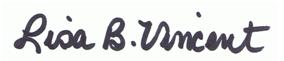    1/6/15ItemSerial/VIN Number1986 Dodge Ram 50 (Small Pickup Truck--P-63)JB7FL54E7HP023766Generac Corp. Generator (Model # MEP-0154A)N/A2002 Sterling Trash Truck (Old # 351) (Model # 5015585) 2FZHATAK62AJ579471995 Nissan Truck (Old # 401)1N6SD11S9SC4079152002 Ford Crown Victoria Police Car (P-93)2FAFP71W32X1182501995 Nissan Pickup Truck (# 624) 1N6SD11S1RC312288Playground Equipment (Modular Unit)N/AThree (3) Bay Swing SetN/A